Aktionswochenende in Berlin (20.1-21.1)Zeitplan:	20.1. Transporte Aktion	ca. 10 – 18 Uhr 	Grüne Woche (Messe Berlin, Eingang Nord) Treffpunkt: Hammarskjöldplatz, die davor liegende Straße ist die Masurenallee
			     die nächste S-Bahn-Station ist Messe Nord/ICC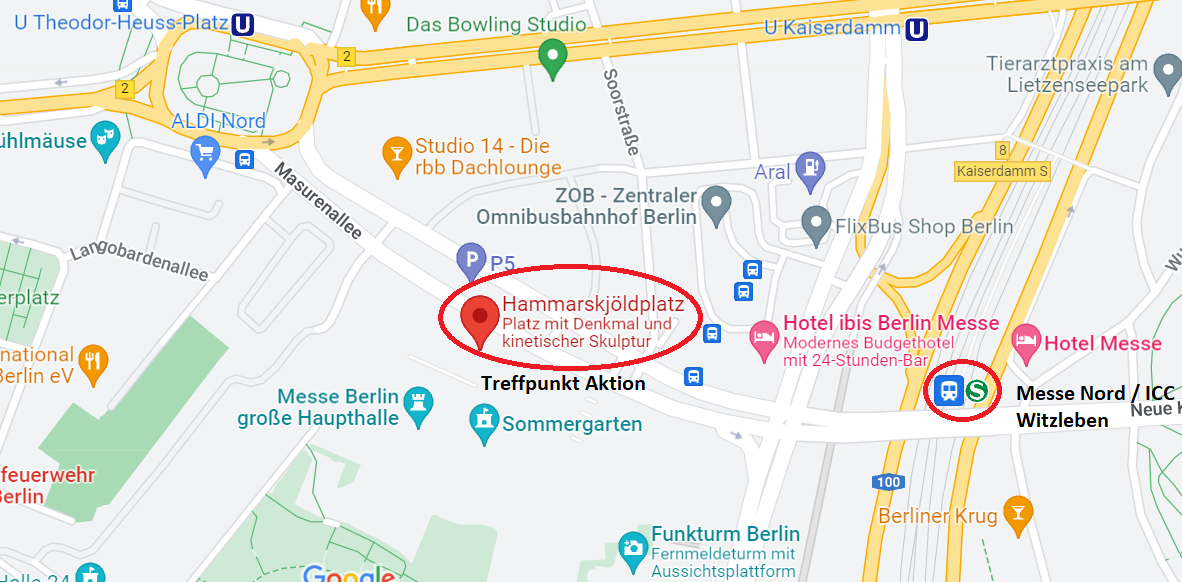 Aktion: große Transparentwand, Transparente und Handschilder, Flyer verteilen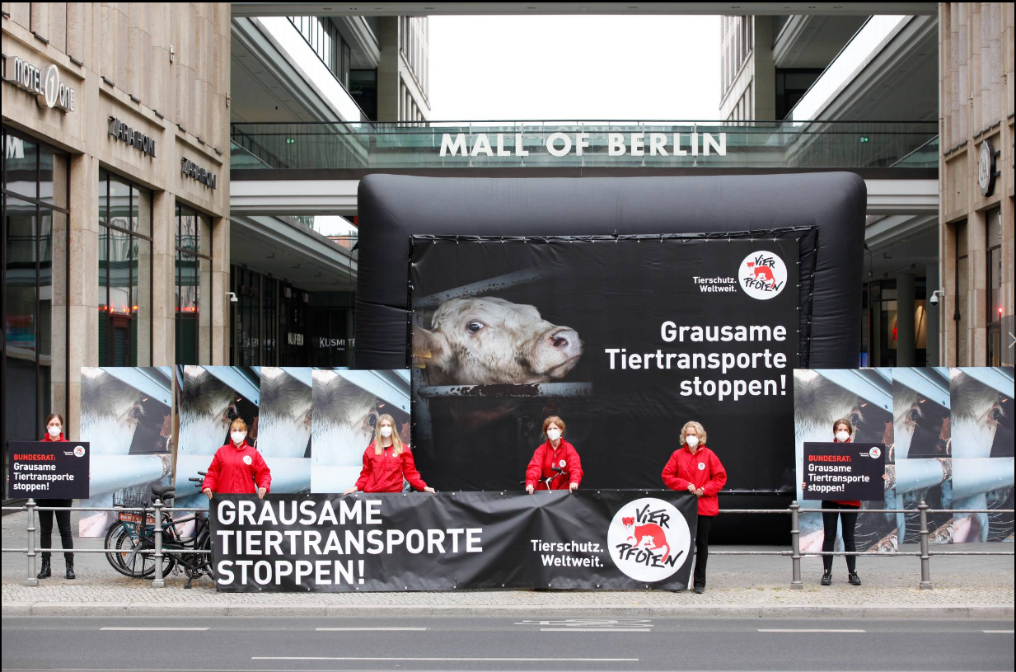 	20.1. Bastelabend	Ab 18:30 Uhr bis 20:30 Uhr	Berliner Büro (Albrechtstraße 10C, 10117 Berlin)	Wir sorgen für Snacks und Material	21.1. Wir haben es satt - Demo	Treffen: 10:30 Uhr	Start Demo: 12 Uhr 	Ende: Ca. 16 Uhr 	Treffpunkt: Otto- von- Bismarck-Allee, Bundestag- KitaWichtig: Wir treffen uns auch nach der Demo wieder hier für die Rückgabe der Materialien!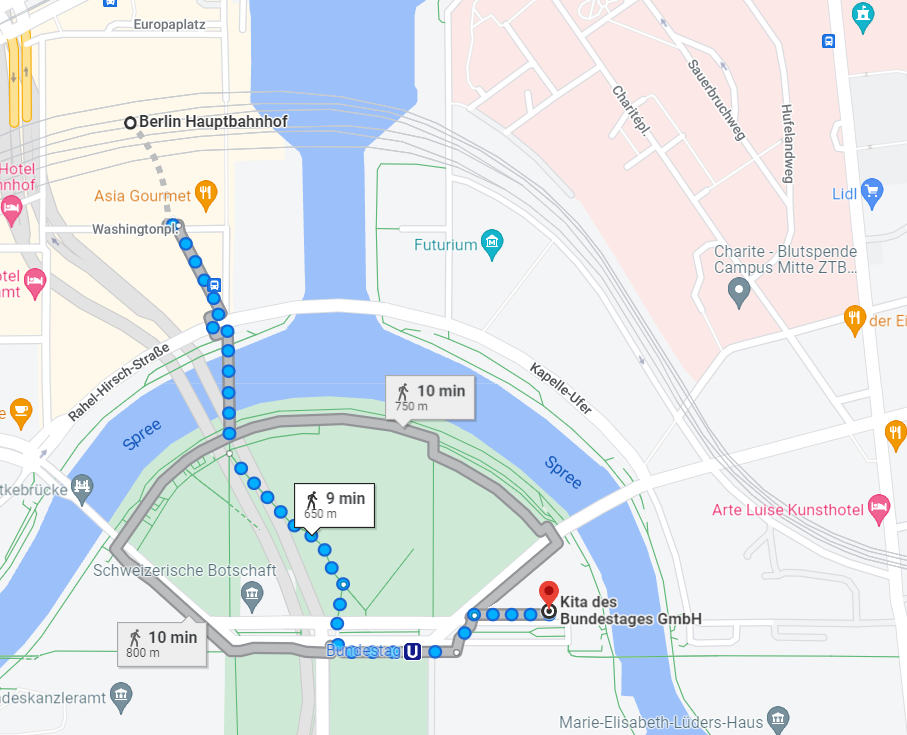 Wichtige Infos:Telefonliste und Namensliste für die Kommunikation vor OrtMeldet euch bei Verspätungen etc. Wichtig, dass alle rechtzeitig am Treffpunkt sind! Große Demo mit vielen Menschen (ca. 15.000)Wir wollen gemeinsam als VP-Block auf der Demo präsent seinMaskenpflicht auf der DemoDauer des Demozuges ca. 2 Stunden und ungefähr 4 km Reisekostenabrechnung ist auf PAWSact abgelegt: Belegeabrechnungsformular (vier-pfoten.de)Aktionsmaterialien: Handschilder (Ausgabe am Treffpunkt)Handschilder vom BastelabendVP-BallonVP- Jacken VP MützenWas ihr mitbringen müsst:Eure VP-Jacken und zieht eine schwarze Hose anKleiner SnackGetränk (warm/kalt)Wenn möglich wasserdichte Schuhe mit dicker SohleWarme UnterwäscheHandschuheAnsprechpersonen:Ansprechpartnerin Ehrenamt: Vanessa Schilke, 0152-02 06 87 24, vanessa.schilke@vier-pfoten.orgMartina Quast, 0151-19 39 40 16Aktionskoordination: Christian Jonuschies, 0152-24 02 55 51 